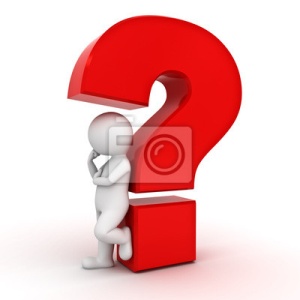 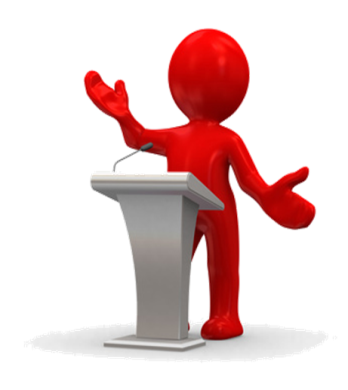 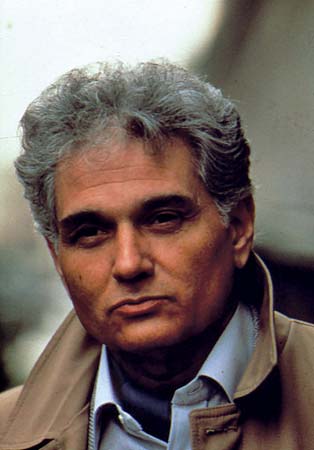 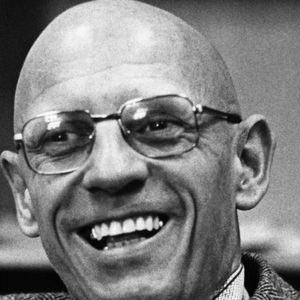 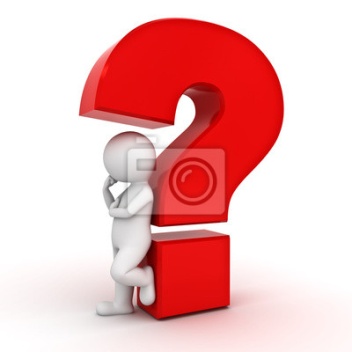 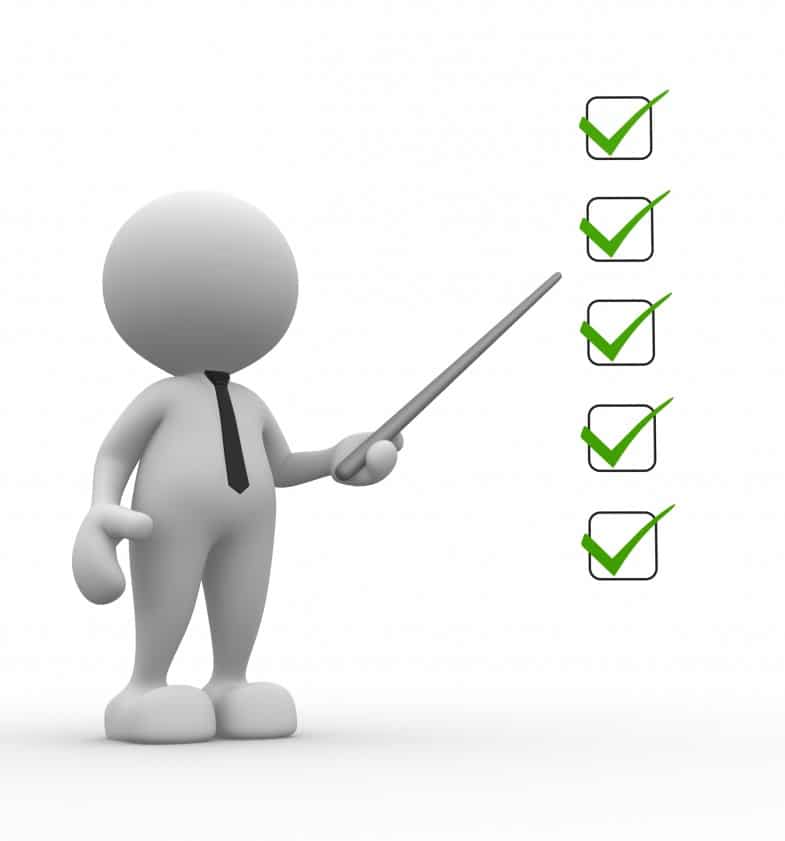 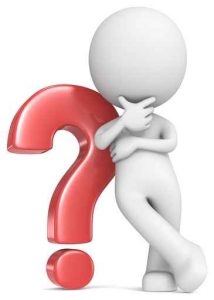 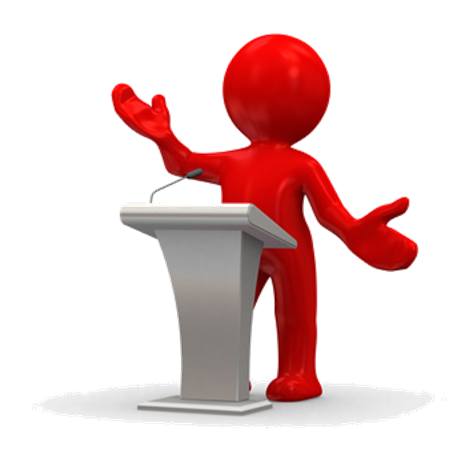 قائمة المراجع:باللغة العربية:ريتشارد ديفيتاك، "النظرية النقدية"، في: سكوت بورتشيل و آخرون، نظريات العلاقات الدولية، ترجمة محمد صفار، سلسلة العلوم الاجتماعية للباحثين، القاهرة: المركز القومي للترجمة و النشر، العدد 2202، ط1، 2014، ص-ص: 279-318.باللغة الأجنبية: Aishling MC Morrow, « Poststructuralism », in : Stephen McGlinchey, Rosie Walters, Christian Scheinpflug, International Relations Theory, E-International Relations Publishing, England, 2017,  p-p : 56-61.Aslı Çalkıvik, « Poststructuralism and Postmodernism in International Relations »,https://oxfordre.com/internationalstudies/view/10.1093/acrefore/9780190846626.001.0001/acrefore-9780190846626-e-10209/06/2020 17 :51